Appendix 1A list of problem areas in the project area, their description in the individual catchments, and a list of the available models related to the updated Flood Hazard Maps (uFHMs) and updated Flood Risk Maps (uFRMs)Table 1 contains a list of problem areas in the project area which are assigned to the relevant local government units.Table 1 List of problem areas in the local government units located in the project area.Source: Authors’ desk research.The area covered by the Program includes the Vistula River catchment from the Sierosławice gauging station to the Zawichost gauging station downstream of the San River mouth (Fig. 1). It occupies an area of 41,688 km2. In this section, the Vistula’s largest right bank tributaries are the San and Dunajec Rivers whose catchments account for almost half of the Upper Vistula water region. The Raba and Wisłoka Rivers are also significant right bank tributaries. Among the left bank tributaries of the Vistula, the Nida and Czarna Rivers are the largest ones. 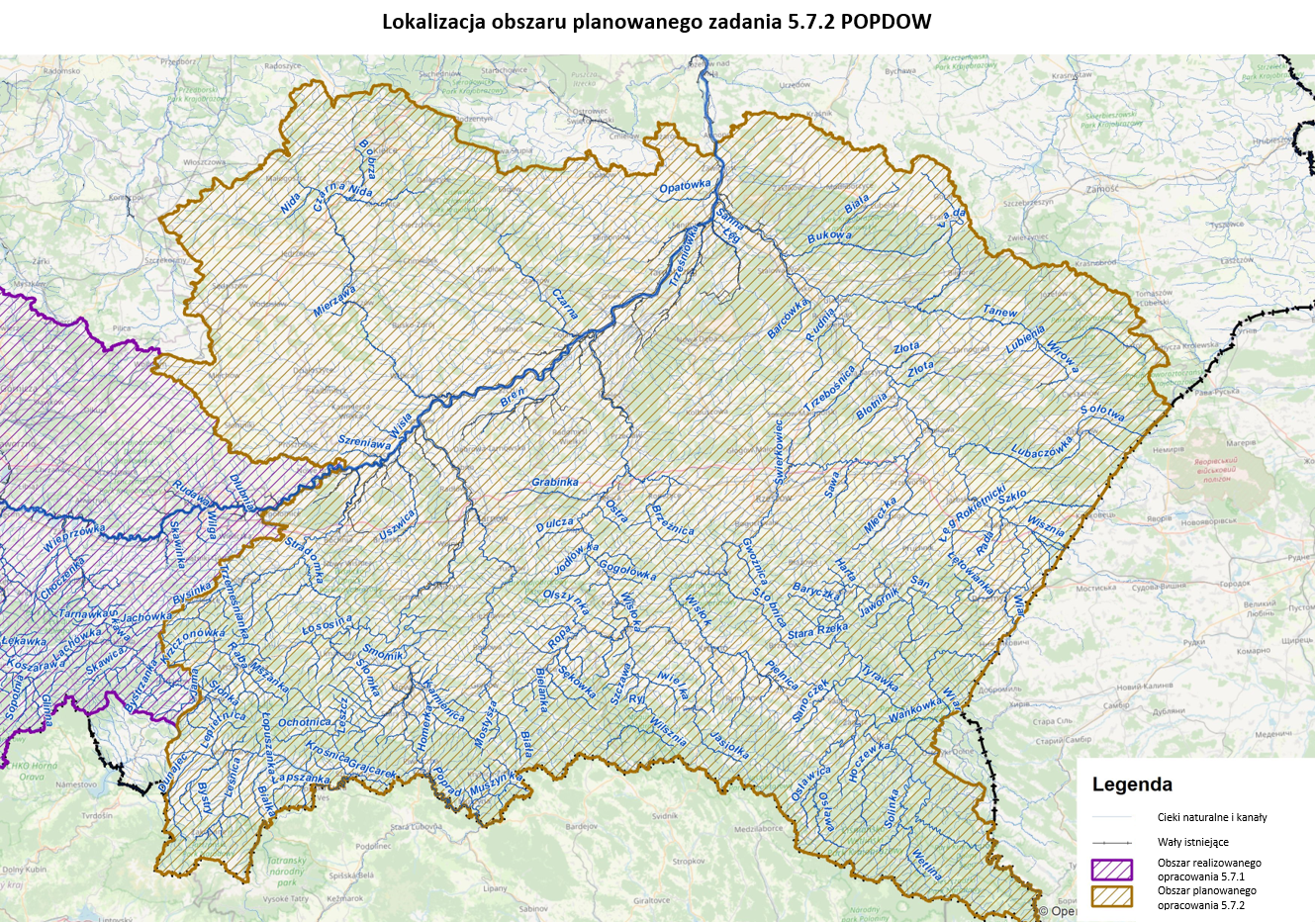 Raba RiverThe catchment area of the Raba River occupies 1530 km2 and is classified as a problem area in whole (Fig. 2). Myślenice, Łapanów, and Krzczonówka, including the neighboring village of Tokarnia, are the localities that are most prone to flood risk.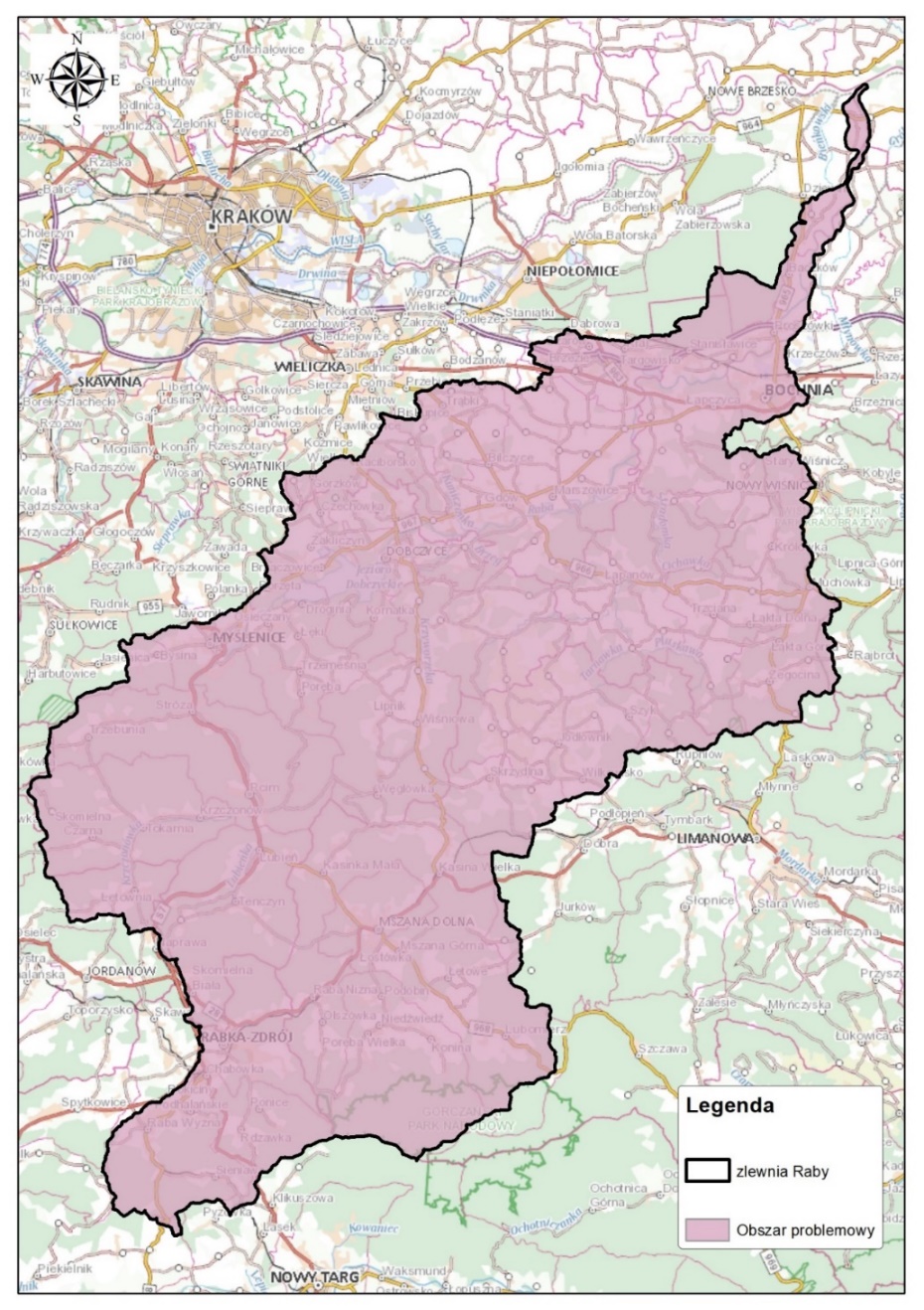 Fig. 2 Location of problem areas in the Raba catchment (zlewnia Raby – Raba catchment, Obszar problemowy – Problem area) Source: Authors’ desk research based on data from the updated Flood Risk Management Plans (uFRMPs).Dunajec RiverIn the Dunajec catchment (Fig. 3), special attention should be paid to its upper part which is classified as a problem area in whole. Areas at high risk of floodings include Bystra-Zakopane, Dunajec-Długopole-Krauszów-Ludźmierz-Nowy Targ, Dunajec-Rożnow,_Łososina-Witowice Górne, Dunajec-Sromowce Wyżne, Kamienica-Nowy Sącz, Łososina-Ujanowice, Łubinka-Nowy Sącz, Muszynka-Muszyna, Niedziczanka-Niedzica, Niskówka-Kamieniec, Poprad-Muszyna, and Poprad-Rytro-Łomnica Zdrój. The Biała Tarnowska River valley, which is located within the catchment of the Dunajec River, including its tributaries (Mostysza, Kamienna, Binczarówka, and Pławianka), is classified as a problem area in whole and six high-risk problem areas have been designated in it (Biała-Biała-Niżna, Biała-Ciężkowice, Biała-Na Młynówce, Biała-Placusie, Biała-Tuchów, and Biała-Zawodzie).The Lower Dunajec catchment problem area includes the Dunajec River from the city of Czchów to its confluence with the Vistula River. Within this area, there is one problem area of particularly high risk (Dunajec-Lubinka-Roztoka).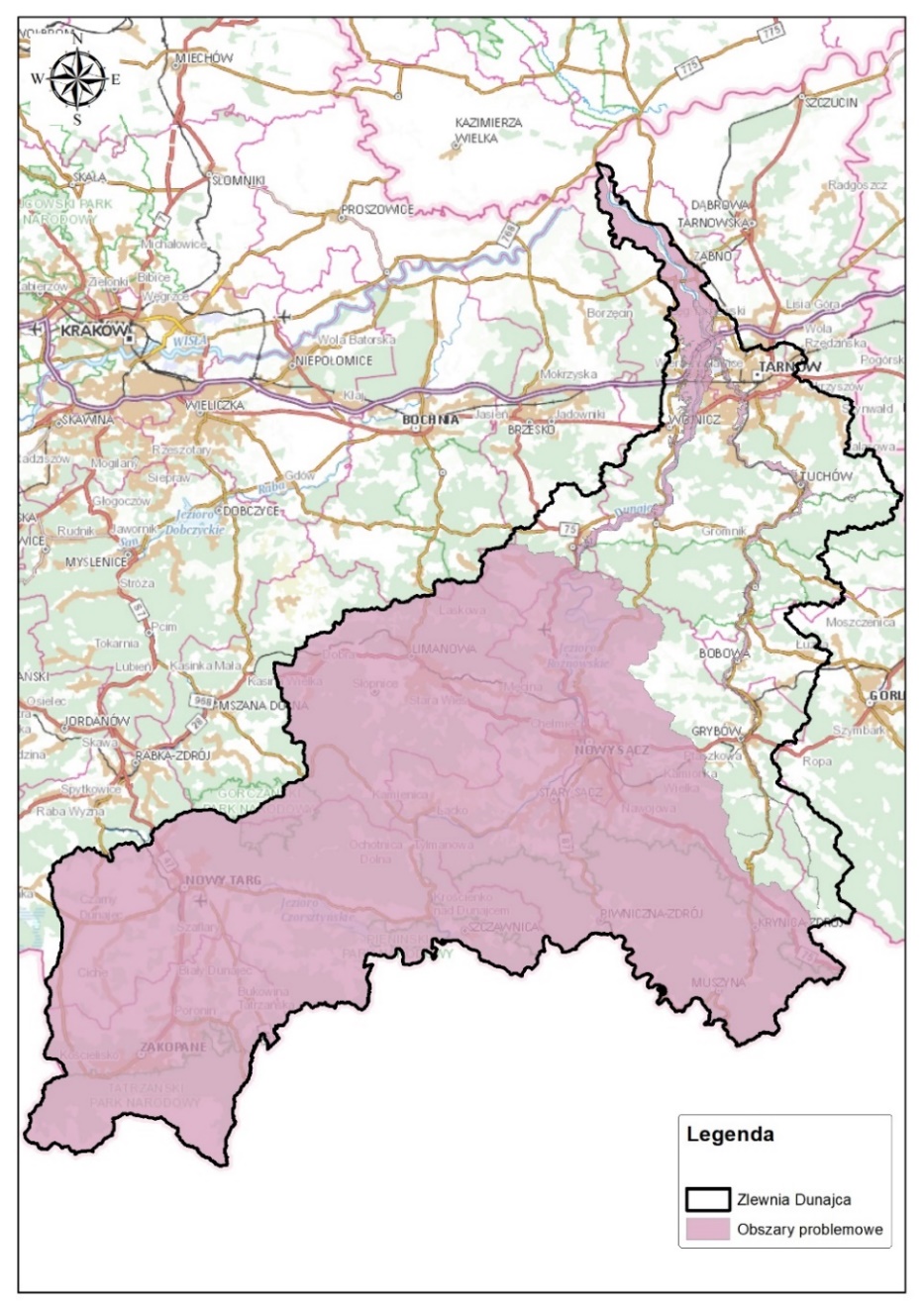 Fig. 3 Location of problem areas in the Dunajec catchment (zlewnia Dunajec – Dunajec catchment, Obszar problemowy – Problem area) Source: Authors’ desk research based on data from the uFRMPs.Nida RiverIn the Nida catchment area, two important problem areas can be distinguished (Fig. 4). The first one is Czarna Nida-Morawica, which includes the City and Municipality of Kielce through which the Bobrza River flows. Residential buildings as well as sports and industrial facilities are mostly at risk of flooding, but also a pumping station, a water intake, and a church building. The other one is the mouth of the Nida River to the Vistula where an area at risk of flooding is the city of Nowy Korczyn through which the undiked Kanał Strumień River flows, which causes risk of flooding to a significant area of land.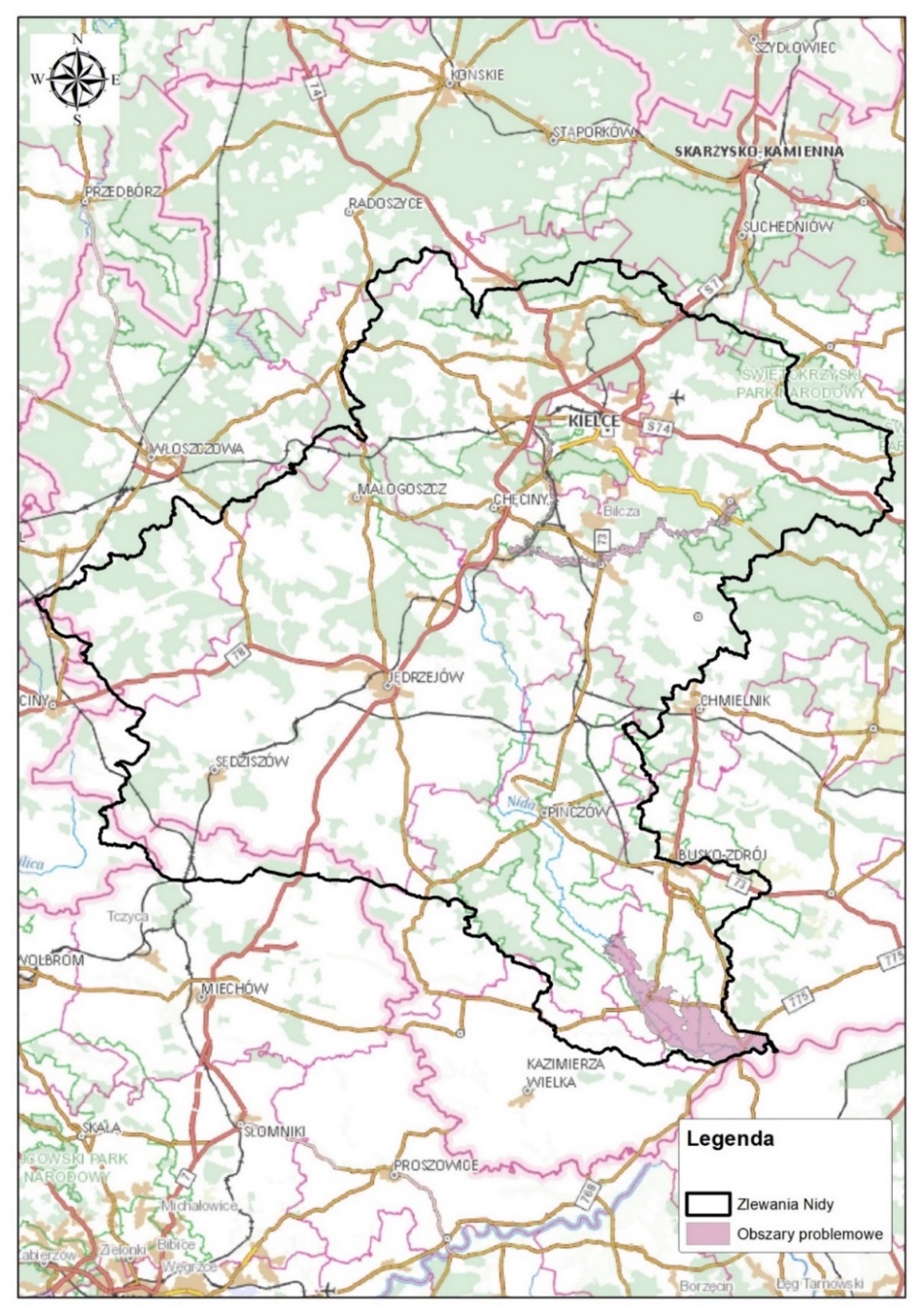 Fig. 4 Location of problem areas in the Nida catchment (zlewnia Nidy – Nida catchment, Obszar problemowy – Problem area) Source: Authors’ desk research based on data from the uFRMPs.Wisłoka RiverIn the Wisłoka catchment, a problem area has been designated from the village of Myscowa downstream to the river’s confluence with the Vistula (Fig. 5). It also includes the following tributaries of the Wisłoka River: Ropa, Jasiołka, Grabinka, Brzeźnica, and Budzisz. Flood hazard in this area is very high and it relates to buildings along the watercourses. The following watercourses pose particularly high risk: the Sękówka stream in Gorlice, the Ropa River near the city of Biecz, the Wisłoka, Ropa, and Jasiołka Rivers as well as the Warzycki stream in Jasło, along the Wisłoka River, the Brzeźnica River (Wielopolka), and Stary Breń stream. Four problem areas have been designated in this area: the Ropa, Moszczanka, Wisłoka, and Brzeźnica Rivers. To reduce flood risk and prevent drought in the area in question, the construction of the multi-purpose Kąty-Myscowa reservoir, with an estimated storage capacity of 65.5 million m3 and an area of 427 ha, has been proposed. 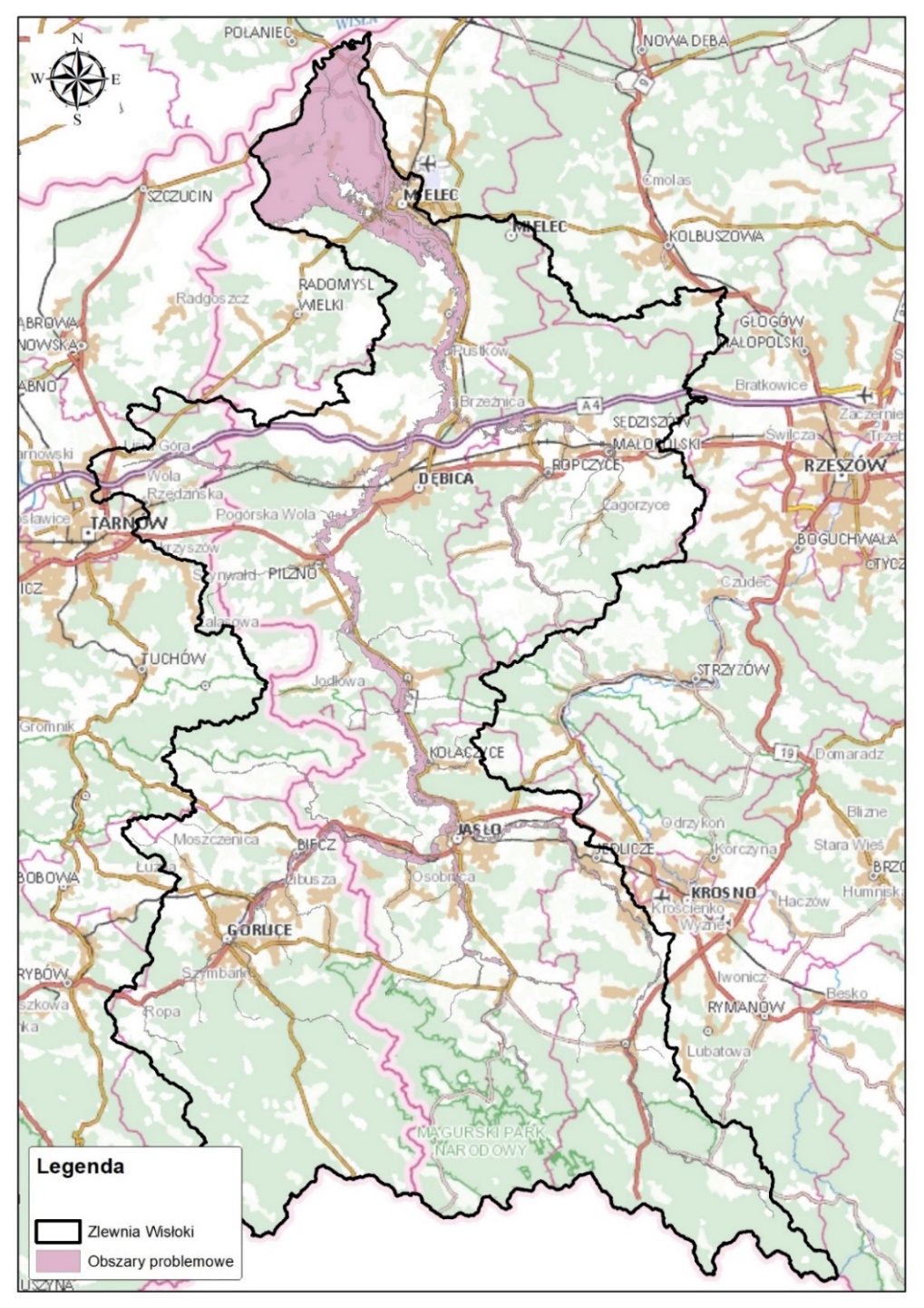 Fig. 5 Location of problem areas in the Wisłoka catchment (zlewnia Wisłoki – Wisłoka catchment, Obszar problemowy – Problem area) Source: Authors’ desk research based on data from the uFRMPs.San RiverDue to the large size of the San River catchment area, the number of problem areas identified within this catchment is high (Fig. 6). This is the Wiar River and the buildings located along this watercourse that at risk of flooding from the river. The high risk caused by this river was confirmed during torrential rainfall events in 2020. Two problem areas have been designated within this area: Wiar 1 and Wiar 2.A problem area for the Upper San River has been designated, including the Osława and Osławica Rivers downstream to the San in Przemyśl and the mouth section of the Wiar River. The watercourses feeding into the San in this section have also been included in this problem area. Along the entire designated section, flood hazard predominantly relates to all buildings located by the rivers, also in the cities of Sanok and Przemyśl. Seven hotspots have been designated within this area: San 1, San 2, Witryłówka, Osława, Drohobyczka, Stupnica, and Olszówka, which are characterized by a particularly high level of flood risk.Flood risk along the Łęg Rokietnicki River mostly relates to the village of Ostrów and the buildings located in the immediate vicinity of the river. The Łęg Rokietnicki problem area has been designated there.The city of Biłgoraj with one hotspot – the Łada River – is an area prone to high flood risk. The areas in the city of Leżajsk and the buildings located along the Jagódka River from Leżajsk downstream to the river’s mouth are prone to high flood risk. For this reason, the Jagódka hotspot has been designated there.Flood risk in the Błotnia problem area is classified as high, which results from the conditions prevailing on the Błotnia and San Rivers in the mouth section of the Błotnia. This problem area includes one hotspot: the Błotnia River. In the city of Stalowa Wola, flood hazard is predominantly caused by the San and Vistula River, while to a lesser extent by the Bukowa River. The lower stretch of the San causes flood risk due to possible dike breach. The San – Stalowa Wola problem area include one hotspot: San 3.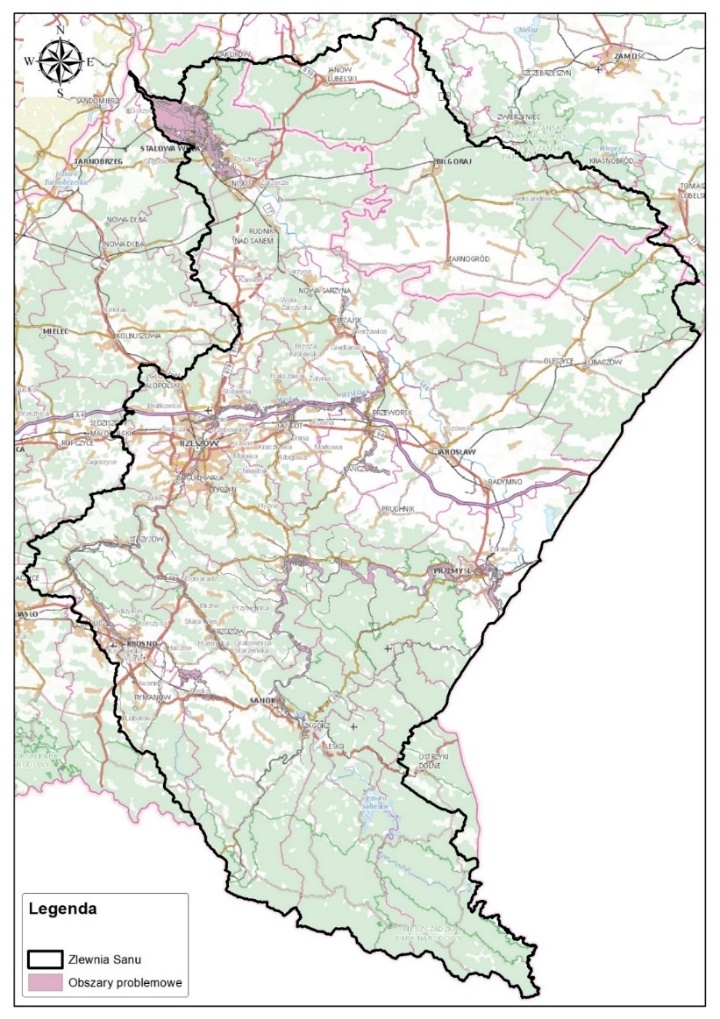 Fig. 6 Location of problem areas in the San catchment (zlewnia Sanu – San catchment, Obszar problemowy – Problem area) Source: Authors’ desk research based on data from the uFRMPs.Vistula RiverAlong the Vistula River, the sections from the Raba mouth downstream to the San mouth pose flood risk, including the Lower San stretch in the city of Stalowa Wola. This area (Fig. 7) also comprises almost the entire Czarna Staszowska River downstream to its confluence with the Vistula, including its tributaries (Łagowica, Moczydlnica, Moczydlanka, and the Wschodnia River). Two problem areas have been designated there (Czarna-Staszów Moczydlica-Rytwiany, Czarna-Zawada), which are characterized by particularly high risk. The Vistula problem area from the Nida mouth downstream to the Sanna mouth spreads from the Grotniki Małe area to Piotrowice (near the city of Zawichost) and includes four hotspots (the Nowy Korczyn floodway system, Wisła-Błotnowola, Czarna-Zawada, Wisła-Łukowiec-Strochcice, and Vistula-Kąty). The buildings located along the channels of the Vistula, Breń, Koprzywianka, and Opatówka Rivers are particularly prone to flood risk. Among others, a window glass factory, industrial facilities, several hundred residential and farm buildings, cemeteries, water intakes, and a landfill site are located in this area. In 2010 the Vistula embankment was breached in the village of Koćmierzów, which caused flooding of a part of the cities of Sandomierz and Tarnobrzeg as well as of the Municipality of Gorzyce.The project “Flood protection of Sandomierz” launched in 2017 involved improvements to the flood embankments and the construction of 4 pumping stations, and its implementation has contributed to enhanced flood protection for this area. 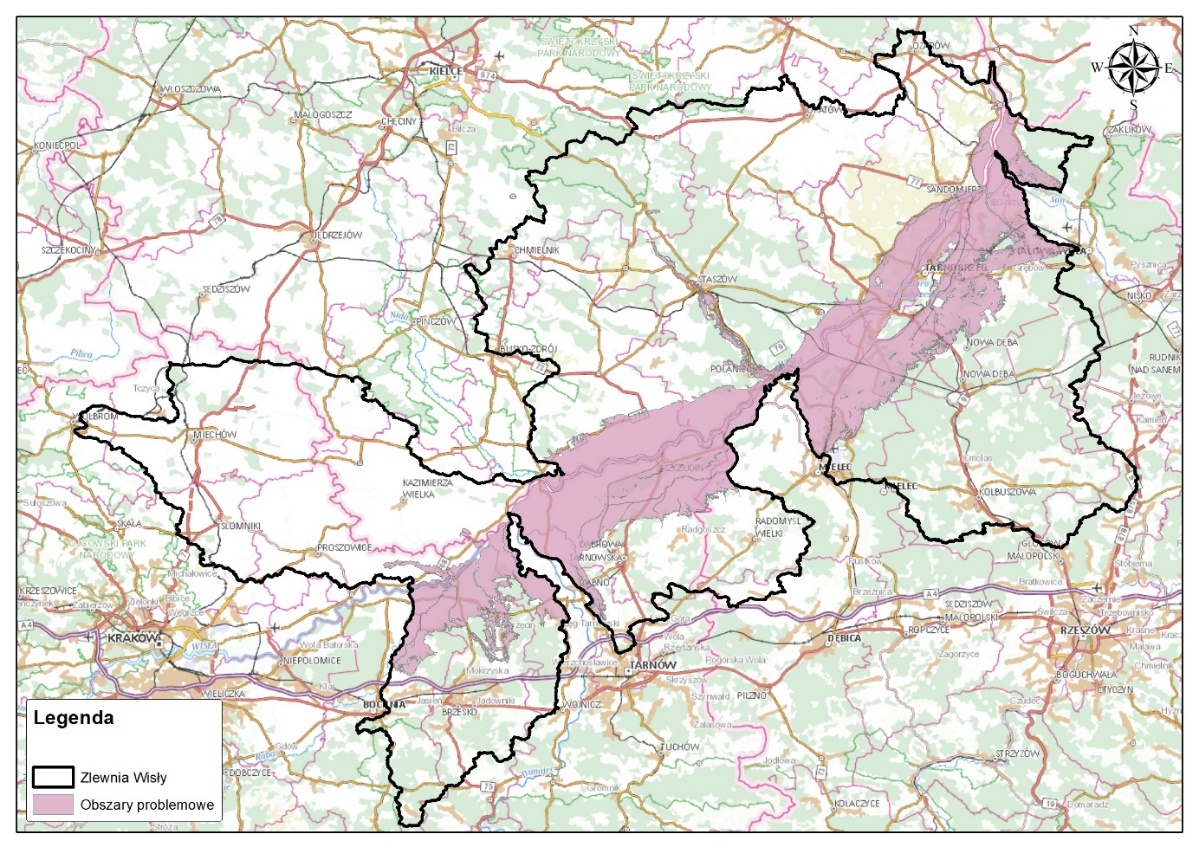 Fig. 6 Location of problem areas in the Vistula valley (zlewnia Wisły – Vistula catchment, Obszar problemowy – Problem area) Source: Authors’ desk research based on data from the uFRMPs.The above-presented regions have catchments with a circular-like shape, continuous high-intensity rainfalls and torrential rainfalls occur in these catchment areas, the level of surface and soil retention capacity is low, whereas large terrain gradients promote fast surface runoff and short concentration times. This is conducive to the formation of violent, fast, and high water surges – including flood surges. All these elements are reasons for which the above described catchments are naturally prone to flood risk. Anthropogenic pressure in this area does not help to reduce flood risk, but it additionally aggravates the problem due to extraction of minerals and urbanization leading to land sealing.Table 2 contains a list of the models developed as part of the preparation of the uFHMs and uFRMs for the project area, which will be made available to the Consultant in order to perform the assignment. Table 2 List of the models developed as part of the preparation of the uFHMs and uFRMs for the project area.Source: uFHMs and uFRMsMunicipalityCountyProblem area identifierProblem area nameLeżajskleżajskiW_GWW_003BłotniaBolesławdąbrowskiW_GZW_001Czarna Nida – Vistula Valley, “Sandomierz” VistulaDąbrowa TarnowskadąbrowskiW_GZW_001Czarna Nida – Vistula Valley, “Sandomierz” VistulaGręboszówdąbrowskiW_GZW_001Czarna Nida – Vistula Valley, “Sandomierz” VistulaMędrzechówdąbrowskiW_GZW_001Czarna Nida – Vistula Valley, “Sandomierz” VistulaOlesnodąbrowskiW_GZW_001Czarna Nida – Vistula Valley, “Sandomierz” VistulaRadgoszczdąbrowskiW_GZW_001Czarna Nida – Vistula Valley, “Sandomierz” VistulaSzczucindąbrowskiW_GZW_001Czarna Nida – Vistula Valley, “Sandomierz” VistulaBorowamieleckiW_GZW_001Czarna Nida – Vistula Valley, “Sandomierz” VistulaCzerminmieleckiW_GZW_001Czarna Nida – Vistula Valley, “Sandomierz” VistulaGawłuszowicemieleckiW_GZW_001Czarna Nida – Vistula Valley, “Sandomierz” VistulaPadew NarodowamieleckiW_GZW_001Czarna Nida – Vistula Valley, “Sandomierz” VistulaWadowice GórnemieleckiW_GZW_001Czarna Nida – Vistula Valley, “Sandomierz” VistulaZaleszanystalowowolskiW_GZW_001Czarna Nida – Vistula Valley, “Sandomierz” VistulaZaleszanystalowowolskiW_GZW_001Czarna Nida – Vistula Valley, “Sandomierz” VistulaTarnobrzegTarnobrzegW_GZW_001Czarna Nida – Vistula Valley, “Sandomierz” VistulaBaranów SandomierskitarnobrzeskiW_GZW_001Czarna Nida – Vistula Valley, “Sandomierz” VistulaGorzycetarnobrzeskiW_GZW_001Czarna Nida – Vistula Valley, “Sandomierz” VistulaGrębówtarnobrzeskiW_GZW_001Czarna Nida – Vistula Valley, “Sandomierz” VistulaNowa DębatarnobrzeskiW_GZW_001Czarna Nida – Vistula Valley, “Sandomierz” VistulaNowy KorczynbuskiW_GZW_001Czarna Nida – Vistula Valley, “Sandomierz” VistulaPacanówbuskiW_GZW_001Czarna Nida – Vistula Valley, “Sandomierz” VistulaSolec-ZdrójbuskiW_GZW_001Czarna Nida – Vistula Valley, “Sandomierz” VistulaDwikozysandomierskiW_GZW_001Czarna Nida – Vistula Valley, “Sandomierz” VistulaKoprzywnicasandomierskiW_GZW_001Czarna Nida – Vistula Valley, “Sandomierz” VistulaŁoniówsandomierskiW_GZW_001Czarna Nida – Vistula Valley, “Sandomierz” VistulaSamborzecsandomierskiW_GZW_001Czarna Nida – Vistula Valley, “Sandomierz” VistulaSandomierzsandomierskiW_GZW_001Czarna Nida – Vistula Valley, “Sandomierz” VistulaŁubnicestaszowskiW_GZW_001Czarna Nida – Vistula Valley, “Sandomierz” VistulaOsiekstaszowskiW_GZW_001Czarna Nida – Vistula Valley, “Sandomierz” VistulaPołaniecstaszowskiW_GZW_001Czarna Nida – Vistula Valley, “Sandomierz” VistulaKielceKielceW_GZW_009Czarna Nida-MorawicaChęcinykieleckiW_GZW_009Czarna Nida-MorawicaDaleszycekieleckiW_GZW_009Czarna Nida-MorawicaMorawicakieleckiW_GZW_009Czarna Nida-MorawicaPiekoszówkieleckiW_GZW_009Czarna Nida-MorawicaSitkówka-NowinykieleckiW_GZW_009Czarna Nida-MorawicaBorowamieleckiW_GZW_002Czarna Staszowska, Vistula ValleyRakówkieleckiW_GZW_002Czarna Staszowska, Vistula ValleyPołaniecstaszowskiW_GZW_002Czarna Staszowska, Vistula ValleyRytwianystaszowskiW_GZW_002Czarna Staszowska, Vistula ValleyStaszówstaszowskiW_GZW_002Czarna Staszowska, Vistula ValleySzydłówstaszowskiW_GZW_002Czarna Staszowska, Vistula ValleyBobowagorlickiW_GZW_003Biała Tarnowska ValleyUście GorlickiegorlickiW_GZW_003Biała Tarnowska ValleyGrybównowosądeckiW_GZW_003Biała Tarnowska ValleyGrybównowosądeckiW_GZW_003Biała Tarnowska ValleyKorzennanowosądeckiW_GZW_003Biała Tarnowska ValleyKrynica-ZdrójnowosądeckiW_GZW_003Biała Tarnowska ValleyŁabowanowosądeckiW_GZW_003Biała Tarnowska ValleyCiężkowicetarnowskiW_GZW_003Biała Tarnowska ValleyGromniktarnowskiW_GZW_003Biała Tarnowska ValleyPleśnatarnowskiW_GZW_003Biała Tarnowska ValleyRyglicetarnowskiW_GZW_003Biała Tarnowska ValleyTarnówtarnowskiW_GZW_003Biała Tarnowska ValleyTuchówtarnowskiW_GZW_003Biała Tarnowska ValleyTarnówTarnówW_GZW_003Biała Tarnowska ValleyAnnopolkraśnickiW_GZW_012Upper VistulaBochniabocheńskiW_GZW_012Upper VistulaDrwiniabocheńskiW_GZW_012Upper VistulaRzezawabocheńskiW_GZW_012Upper VistulaBorzęcinbrzeskiW_GZW_012Upper VistulaSzczurowabrzeskiW_GZW_012Upper VistulaDąbrowa TarnowskadąbrowskiW_GZW_012Upper VistulaGręboszówdąbrowskiW_GZW_012Upper VistulaMędrzechówdąbrowskiW_GZW_012Upper VistulaOlesnodąbrowskiW_GZW_012Upper VistulaRadgoszczdąbrowskiW_GZW_012Upper VistulaSzczucindąbrowskiW_GZW_012Upper VistulaKoszyceproszowickiW_GZW_012Upper VistulaLisia GóratarnowskiW_GZW_012Upper VistulaRadłówtarnowskiW_GZW_012Upper VistulaTarnówtarnowskiW_GZW_012Upper VistulaWierzchosławicetarnowskiW_GZW_012Upper VistulaWietrzychowicetarnowskiW_GZW_012Upper VistulaWojnicztarnowskiW_GZW_012Upper VistulaŻabnotarnowskiW_GZW_012Upper VistulaTarnówTarnówW_GZW_012Upper VistulaMajdan KrólewskikolbuszowskiW_GZW_012Upper VistulaBorowamieleckiW_GZW_012Upper VistulaCzerminmieleckiW_GZW_012Upper VistulaGawłuszowicemieleckiW_GZW_012Upper VistulaMielecmieleckiW_GZW_012Upper VistulaPadew NarodowamieleckiW_GZW_012Upper VistulaPrzecławmieleckiW_GZW_012Upper VistulaRadomyśl WielkimieleckiW_GZW_012Upper VistulaTuszów NarodowymieleckiW_GZW_012Upper VistulaWadowice GórnemieleckiW_GZW_012Upper VistulaPysznicastalowowolskiW_GZW_012Upper VistulaRadomyśl nad SanemstalowowolskiW_GZW_012Upper VistulaStalowa WolastalowowolskiW_GZW_012Upper VistulaZaklikówstalowowolskiW_GZW_012Upper VistulaZaleszanystalowowolskiW_GZW_012Upper VistulaZaleszanystalowowolskiW_GZW_012Upper VistulaTarnobrzegTarnobrzegW_GZW_012Upper VistulaBaranów SandomierskitarnobrzeskiW_GZW_012Upper VistulaGorzycetarnobrzeskiW_GZW_012Upper VistulaGrębówtarnobrzeskiW_GZW_012Upper VistulaNowa DębatarnobrzeskiW_GZW_012Upper VistulaNowy KorczynbuskiW_GZW_012Upper VistulaPacanówbuskiW_GZW_012Upper VistulaSolec-ZdrójbuskiW_GZW_012Upper VistulaWiślicabuskiW_GZW_012Upper VistulaBejscekazimierskiW_GZW_012Upper VistulaOpatowieckazimierskiW_GZW_012Upper VistulaPińczówpińczowskiW_GZW_012Upper VistulaZłotapińczowskiW_GZW_012Upper VistulaDwikozysandomierskiW_GZW_012Upper VistulaKoprzywnicasandomierskiW_GZW_012Upper VistulaŁoniówsandomierskiW_GZW_012Upper VistulaSamborzecsandomierskiW_GZW_012Upper VistulaSandomierzsandomierskiW_GZW_012Upper VistulaZawichostsandomierskiW_GZW_012Upper VistulaŁubnicestaszowskiW_GZW_012Upper VistulaOsiekstaszowskiW_GZW_012Upper VistulaPołaniecstaszowskiW_GZW_012Upper VistulaLeżajskleżajskiW_GWW_004Jagódka - LeżajskBiłgorajbiłgorajskiW_GWW_005Łada - BiłgorajBiłgorajbiłgorajskiW_GWW_005Łada - BiłgorajChłopicejarosławskiW_GWW_006Łęg Rokietnicki - OstrówJarosławjarosławskiW_GWW_006Łęg Rokietnicki - OstrówLaszkijarosławskiW_GWW_006Łęg Rokietnicki - OstrówRadymnojarosławskiW_GWW_006Łęg Rokietnicki - OstrówDomaradzbrzozowskiW_GWW_007SanDydniabrzozowskiW_GWW_007SanNozdrzecbrzozowskiW_GWW_007SanOlszanicaleskiW_GWW_007SanBirczaprzemyskiW_GWW_007SanDubieckoprzemyskiW_GWW_007SanKrasiczynprzemyskiW_GWW_007SanKrzywczaprzemyskiW_GWW_007SanPrzemyślprzemyskiW_GWW_007SanŻurawicaprzemyskiW_GWW_007SanPrzemyślPrzemyślW_GWW_007SanDynówrzeszowskiW_GWW_007SanDynówrzeszowskiW_GWW_007SanKomańczasanockiW_GWW_007SanSanoksanockiW_GWW_007SanSanoksanockiW_GWW_007SanTyrawa WołoskasanockiW_GWW_007SanZagórzsanockiW_GWW_007SanJanów LubelskijanowskiW_GWW_001San - Stalowa WolaJarocinniżańskiW_GWW_001San - Stalowa WolaNiskoniżańskiW_GWW_001San - Stalowa WolaPysznicastalowowolskiW_GWW_001San - Stalowa WolaRadomyśl nad SanemstalowowolskiW_GWW_001San - Stalowa WolaStalowa WolastalowowolskiW_GWW_001San - Stalowa WolaZaleszanystalowowolskiW_GWW_001San - Stalowa WolaGorzycetarnobrzeskiW_GWW_001San - Stalowa WolaDrwiniabocheńskiW_GZW_010SzreniawaSzczurowabrzeskiW_GZW_010SzreniawaKoszyceproszowickiW_GZW_010SzreniawaNowe BrzeskoproszowickiW_GZW_010SzreniawaProszowiceproszowickiW_GZW_010SzreniawaUstrzyki DolnebieszczadzkiW_GWW_008WiarBirczaprzemyskiW_GWW_008WiarFredropolprzemyskiW_GWW_008WiarCzchówbrzeskiW_GZW_004Lower Dunajec catchmentPleśnatarnowskiW_GZW_004Lower Dunajec catchmentRadłówtarnowskiW_GZW_004Lower Dunajec catchmentTarnówtarnowskiW_GZW_004Lower Dunajec catchmentWierzchosławicetarnowskiW_GZW_004Lower Dunajec catchmentWojnicztarnowskiW_GZW_004Lower Dunajec catchmentZakliczyntarnowskiW_GZW_004Lower Dunajec catchmentŻabnotarnowskiW_GZW_004Lower Dunajec catchmentTarnówTarnówW_GZW_004Lower Dunajec catchmentLipnica MurowanabocheńskiW_GZW_008Upper Dunajec catchmentTrzcianabocheńskiW_GZW_008Upper Dunajec catchmentŻegocinabocheńskiW_GZW_008Upper Dunajec catchmentCzchówbrzeskiW_GZW_008Upper Dunajec catchmentIwkowabrzeskiW_GZW_008Upper Dunajec catchmentUście GorlickiegorlickiW_GZW_008Upper Dunajec catchmentDobralimanowskiW_GZW_008Upper Dunajec catchmentJodłowniklimanowskiW_GZW_008Upper Dunajec catchmentKamienicalimanowskiW_GZW_008Upper Dunajec catchmentLaskowalimanowskiW_GZW_008Upper Dunajec catchmentLimanowalimanowskiW_GZW_008Upper Dunajec catchmentLimanowalimanowskiW_GZW_008Upper Dunajec catchmentŁukowicalimanowskiW_GZW_008Upper Dunajec catchmentMszana DolnalimanowskiW_GZW_008Upper Dunajec catchmentNiedźwiedźlimanowskiW_GZW_008Upper Dunajec catchmentSłopnicelimanowskiW_GZW_008Upper Dunajec catchmentTymbarklimanowskiW_GZW_008Upper Dunajec catchmentChełmiecnowosądeckiW_GZW_008Upper Dunajec catchmentGródek nad DunajcemnowosądeckiW_GZW_008Upper Dunajec catchmentGrybównowosądeckiW_GZW_008Upper Dunajec catchmentKamionka WielkanowosądeckiW_GZW_008Upper Dunajec catchmentKorzennanowosądeckiW_GZW_008Upper Dunajec catchmentKrynica-ZdrójnowosądeckiW_GZW_008Upper Dunajec catchmentŁabowanowosądeckiW_GZW_008Upper Dunajec catchmentŁąckonowosądeckiW_GZW_008Upper Dunajec catchmentŁososina DolnanowosądeckiW_GZW_008Upper Dunajec catchmentMuszynanowosądeckiW_GZW_008Upper Dunajec catchmentNawojowanowosądeckiW_GZW_008Upper Dunajec catchmentPiwniczna-ZdrójnowosądeckiW_GZW_008Upper Dunajec catchmentPodegrodzienowosądeckiW_GZW_008Upper Dunajec catchmentRytronowosądeckiW_GZW_008Upper Dunajec catchmentStary SącznowosądeckiW_GZW_008Upper Dunajec catchmentCzarny DunajecnowotarskiW_GZW_008Upper Dunajec catchmentCzorsztynnowotarskiW_GZW_008Upper Dunajec catchmentKrościenko nad DunajcemnowotarskiW_GZW_008Upper Dunajec catchmentŁapsze NiżnenowotarskiW_GZW_008Upper Dunajec catchmentNowy TargnowotarskiW_GZW_008Upper Dunajec catchmentNowy TargnowotarskiW_GZW_008Upper Dunajec catchmentOchotnica DolnanowotarskiW_GZW_008Upper Dunajec catchmentRaba WyżnanowotarskiW_GZW_008Upper Dunajec catchmentRabka-ZdrójnowotarskiW_GZW_008Upper Dunajec catchmentSzaflarynowotarskiW_GZW_008Upper Dunajec catchmentSzczawnicanowotarskiW_GZW_008Upper Dunajec catchmentNowy SączNowy SączW_GZW_008Upper Dunajec catchmentZakliczyntarnowskiW_GZW_008Upper Dunajec catchmentBiały DunajectatrzańskiW_GZW_008Upper Dunajec catchmentBukowina TatrzańskatatrzańskiW_GZW_008Upper Dunajec catchmentKościeliskotatrzańskiW_GZW_008Upper Dunajec catchmentPoronintatrzańskiW_GZW_008Upper Dunajec catchmentZakopanetatrzańskiW_GZW_008Upper Dunajec catchmentBochniabocheńskiW_GZW_005Raba catchmentBochniabocheńskiW_GZW_005Raba catchmentDrwiniabocheńskiW_GZW_005Raba catchmentLipnica MurowanabocheńskiW_GZW_005Raba catchmentŁapanówbocheńskiW_GZW_005Raba catchmentNowy WiśniczbocheńskiW_GZW_005Raba catchmentTrzcianabocheńskiW_GZW_005Raba catchmentŻegocinabocheńskiW_GZW_005Raba catchmentSzczurowabrzeskiW_GZW_005Raba catchmentDobralimanowskiW_GZW_005Raba catchmentJodłowniklimanowskiW_GZW_005Raba catchmentLaskowalimanowskiW_GZW_005Raba catchmentLimanowalimanowskiW_GZW_005Raba catchmentMszana DolnalimanowskiW_GZW_005Raba catchmentMszana DolnalimanowskiW_GZW_005Raba catchmentNiedźwiedźlimanowskiW_GZW_005Raba catchmentDobczycemyślenickiW_GZW_005Raba catchmentLubieńmyślenickiW_GZW_005Raba catchmentMyślenicemyślenickiW_GZW_005Raba catchmentPcimmyślenickiW_GZW_005Raba catchmentRaciechowicemyślenickiW_GZW_005Raba catchmentSieprawmyślenickiW_GZW_005Raba catchmentSułkowicemyślenickiW_GZW_005Raba catchmentTokarniamyślenickiW_GZW_005Raba catchmentWiśniowamyślenickiW_GZW_005Raba catchmentCzarny DunajecnowotarskiW_GZW_005Raba catchmentNowy TargnowotarskiW_GZW_005Raba catchmentRaba WyżnanowotarskiW_GZW_005Raba catchmentRabka-ZdrójnowotarskiW_GZW_005Raba catchmentSpytkowicenowotarskiW_GZW_005Raba catchmentBudzówsuskiW_GZW_005Raba catchmentJordanówsuskiW_GZW_005Raba catchmentMaków PodhalańskisuskiW_GZW_005Raba catchmentBiskupicewielickiW_GZW_005Raba catchmentGdówwielickiW_GZW_005Raba catchmentKłajwielickiW_GZW_005Raba catchmentNiepołomicewielickiW_GZW_005Raba catchmentWieliczkawielickiW_GZW_005Raba catchmentBrzozówbrzozowskiW_GWW_009Wisłok catchmentDomaradzbrzozowskiW_GWW_009Wisłok catchmentHaczówbrzozowskiW_GWW_009Wisłok catchmentJasienica RosielnabrzozowskiW_GWW_009Wisłok catchmentKołaczycejasielskiW_GWW_009Wisłok catchmentKrosnoKrosnoW_GWW_009Wisłok catchmentIwonicz-ZdrójkrośnieńskiW_GWW_009Wisłok catchmentKorczynakrośnieńskiW_GWW_009Wisłok catchmentKrościenko WyżnekrośnieńskiW_GWW_009Wisłok catchmentMiejsce PiastowekrośnieńskiW_GWW_009Wisłok catchmentRymanówkrośnieńskiW_GWW_009Wisłok catchmentWojaszówkakrośnieńskiW_GWW_009Wisłok catchmentGrodzisko DolneleżajskiW_GWW_009Wisłok catchmentLeżajskleżajskiW_GWW_009Wisłok catchmentBiałobrzegiłańcuckiW_GWW_009Wisłok catchmentCzarnałańcuckiW_GWW_009Wisłok catchmentŁańcutłańcuckiW_GWW_009Wisłok catchmentŁańcutłańcuckiW_GWW_009Wisłok catchmentŻołyniałańcuckiW_GWW_009Wisłok catchmentGaćprzeworskiW_GWW_009Wisłok catchmentJawornik PolskiprzeworskiW_GWW_009Wisłok catchmentKańczugaprzeworskiW_GWW_009Wisłok catchmentPrzeworskprzeworskiW_GWW_009Wisłok catchmentPrzeworskprzeworskiW_GWW_009Wisłok catchmentTryńczaprzeworskiW_GWW_009Wisłok catchmentZarzeczeprzeworskiW_GWW_009Wisłok catchmentBłażowarzeszowskiW_GWW_009Wisłok catchmentBoguchwałarzeszowskiW_GWW_009Wisłok catchmentGłogów MałopolskirzeszowskiW_GWW_009Wisłok catchmentLubeniarzeszowskiW_GWW_009Wisłok catchmentSokołów MałopolskirzeszowskiW_GWW_009Wisłok catchmentŚwilczarzeszowskiW_GWW_009Wisłok catchmentTrzebowniskorzeszowskiW_GWW_009Wisłok catchmentTyczynrzeszowskiW_GWW_009Wisłok catchmentRzeszówRzeszówW_GWW_009Wisłok catchmentBeskosanockiW_GWW_009Wisłok catchmentBukowskosanockiW_GWW_009Wisłok catchmentZarszynsanockiW_GWW_009Wisłok catchmentCzudecstrzyżowskiW_GWW_009Wisłok catchmentFrysztakstrzyżowskiW_GWW_009Wisłok catchmentNiebylecstrzyżowskiW_GWW_009Wisłok catchmentStrzyżówstrzyżowskiW_GWW_009Wisłok catchmentWiśniowastrzyżowskiW_GWW_009Wisłok catchmentBieczgorlickiW_GWW_010Wisłoka catchmentGorlicegorlickiW_GWW_010Wisłoka catchmentGorlicegorlickiW_GWW_010Wisłoka catchmentLipinkigorlickiW_GWW_010Wisłoka catchmentMoszczenicagorlickiW_GWW_010Wisłoka catchmentRopagorlickiW_GWW_010Wisłoka catchmentSękowagorlickiW_GWW_010Wisłoka catchmentLisia GóratarnowskiW_GWW_010Wisłoka catchmentRyglicetarnowskiW_GWW_010Wisłoka catchmentRzepiennik StrzyżewskitarnowskiW_GWW_010Wisłoka catchmentSkrzyszówtarnowskiW_GWW_010Wisłoka catchmentSzerzynytarnowskiW_GWW_010Wisłoka catchmentTarnówtarnowskiW_GWW_010Wisłoka catchmentBrzostekdębickiW_GWW_010Wisłoka catchmentCzarnadębickiW_GWW_010Wisłoka catchmentDębicadębickiW_GWW_010Wisłoka catchmentDębicadębickiW_GWW_010Wisłoka catchmentJodłowadębickiW_GWW_010Wisłoka catchmentPilznodębickiW_GWW_010Wisłoka catchmentŻyrakówdębickiW_GWW_010Wisłoka catchmentBrzyskajasielskiW_GWW_010Wisłoka catchmentDębowiecjasielskiW_GWW_010Wisłoka catchmentJasłojasielskiW_GWW_010Wisłoka catchmentJasłojasielskiW_GWW_010Wisłoka catchmentKołaczycejasielskiW_GWW_010Wisłoka catchmentKrempnajasielskiW_GWW_010Wisłoka catchmentNowy ŻmigródjasielskiW_GWW_010Wisłoka catchmentOsiek JasielskijasielskiW_GWW_010Wisłoka catchmentSkołyszynjasielskiW_GWW_010Wisłoka catchmentTarnowiecjasielskiW_GWW_010Wisłoka catchmentChorkówkakrośnieńskiW_GWW_010Wisłoka catchmentDuklakrośnieńskiW_GWW_010Wisłoka catchmentJaśliskakrośnieńskiW_GWW_010Wisłoka catchmentJedliczekrośnieńskiW_GWW_010Wisłoka catchmentMiejsce PiastowekrośnieńskiW_GWW_010Wisłoka catchmentBorowamieleckiW_GWW_010Wisłoka catchmentGawłuszowicemieleckiW_GWW_010Wisłoka catchmentMielecmieleckiW_GWW_010Wisłoka catchmentPrzecławmieleckiW_GWW_010Wisłoka catchmentIwierzyceropczycko-sędziszowskiW_GWW_010Wisłoka catchmentOstrówropczycko-sędziszowskiW_GWW_010Wisłoka catchmentRopczyceropczycko-sędziszowskiW_GWW_010Wisłoka catchmentSędziszów Małopolskiropczycko-sędziszowskiW_GWW_010Wisłoka catchmentWielopole Skrzyńskieropczycko-sędziszowskiW_GWW_010Wisłoka catchmentFrysztakstrzyżowskiW_GWW_010Wisłoka catchmentRiver name
[MPHP – Map of Hydrographic Division of Poland]ID_HYD_R 
[MPHP]Number of km
Flood hazard areaRiver name
[MPHP – Map of Hydrographic Division of Poland]ID_HYD_R 
[MPHP]Number of km
Flood hazard areaRaba2138110.8Raba213820.7Mszanka213823.1Mszanka2138215.6Stradomka213882.4Stradomka2138841.4Nidzica213987.7Nidzica213983.5Dunajec214209.0Dunajec21428.8Biały Dunajec2141221.2Biały Dunajec214129.8Poprad21423.0Poprad214260.9Kamienica214329.4Kamienica2143222.3Łubinka214346.7Łubinka214344.8Łososina2147347.0Łososina21473449.6Biała214875.0Biała214826.9Nida21699.3Nida21622.7Mierzawa (Sędziszówka)21665.9Mierzawa (Sędziszówka)21660.8Bobrza21648213.9Bobrza2164826.9Breń217426.0Breń21747.4Czarna217824.2Czarna217816.2Wisłoka218121.2Wisłoka21831.9Ropa218240.0Ropa218217.0Sękówka218264.7Sękówka2182617.4Jasiołka21849.2Jasiołka218459.1Jasiołka21844.3Grabinka2187612.3Grabinka2187619.3Brzeźnica21885.5Brzeźnica218853.6Trześniówka219620.5Trześniówka21961.0Trześniówka21965.3San22340.3San2250.9Osława2228.6Osława22255.0Wiar2245.4Wiar2247.3Wiar22454.0Wisznia225211.0Wisznia22523.7Szkło225417.1Szkło225421.9Lubaczówka225631.4Lubaczówka225644.3Pielnica226186.7Pielnica2261815.4Lubatówka226326.2Lubatówka2263218.9Stobnica22641.0Stobnica226439.5Mleczka22688.5Mleczka226832.3Trzebośnica22744.1Trzebośnica227433.4Tanew22868.5Tanew22850.9Wirowa228216.1Wirowa22824.6Łada228621.1Łada228648.5Bukowa22949.3Bukowa229449.3Bukowa22941.4Wisła2295.2Poniczanka21381210.3Rdzawka21381265.5Słonka21381327.0Skomielnianka2138147.0Jama21381423.9Potok Luboński2138164.6Olszówka2138186.0Łętówka2138225.4Łostówka21382410.9Porębianka21382614.9Konina213826410.7Słomka2138287.9Szklanówka21382923.6Kasinczanka (Kasinianka)21383218.4Niedźwiadek21383246.6Lubieńka21383411.5Tenczynka21383426.0Krzczonówka21383618.7Potok Zębalowy (tributary from Zębalowa II)213836161.6Bogdanówka21383628.5Wielka Suszanka21383726.4Kaczanka21383743.3Trzebuńka21383810.1Bysinka21383948.6Trzemeśnianka2138549.9Krzyworzeka21387422.3Potok Trzciański21388619.7Szreniawa2139214.8Uszwica2139632.2Kirowa Woda2141122.7Piekielnik21411412.3Lepietnica214115618.1Wielki Rogoźnik21411627.8Bystry214116212.8Klikuszówka21411723.4Kowaniec2141186.8Młyniska2141223.2Bystra2141243.5Olczyski Potok2141265.6Poroniec2141289.0Leśnica21413418.4Łopuszanka2141386.4Białka21415422.7Kluszkowianka21415964.2Niedziczanka21417211.4Łapszanka214172416.5Grajcarek21419612.5Potok Jarmuta214196920.7Krośnica21419729.9Ochotnica214197618.2Młynne214197684.3Kamienica21419823.3Zasadny Potok214198723.8Zbludza (Poroniec)21419887.8Czarna Woda21419927.8Zakiczański Potok214199226.4Leszcz214199324.4Brzynka214199364.9Obidzki Potok214199387.8Kadecki Potok2141993925.0Jaworzynka2141993949.1Jastrząbka214199418.9Słomka214199617.6Łukowica2141996810.3Potok Podgórny2142181.7Muszynka2142221.1Mochnaczka21422210.8Wojkowski Potok21422524.1Kryniczanka2142268.9Słotwiński21422621.9Czarny Potok21422665.1Szczawniczy Potok21422680.9Jastrzębik2142283.8Szczawnik2142324.3Złocki Potok21423243.2Milik2142343.3Wierchomlanka2142385.3Łomniczanka214245.2Czercz2142525.5Jaworzyna2142542.7Przysietnicki Potok214287.2Młodowski Potok2142560.8Potok Rzeczanowski2142721.3Żeleźnikowski Potok2142945.9Niskówka2143126.4Homerka2143267.4Kamionka21432810.6Królówka214328210.6Czarna Kamionka214328263.1Tributary from Matusówka housing estate2143282621.2Jamniczka21432864.2Zarębianka2143423.4Łęgówka21434410.0Naściszówka2143465.5Biczyczanka2143525.5Wielopolanka2143543.2Ubiadek2143563.4Smolnik2143616.2Trzetrzewianka2143681.9Świdnik214525.1Jelnianka214543.6Niwianka2145423.3Przydonianka214585.0Podolanka2145843.3Roztoczanka2147142.8Mostysza2148210.3Kamienna2148264.8Binczarówka2148323.7Pławianka2148344.5Szwedka2148613.2Stream from Tur2165923.3Kruczka216582.5Jakubówka216569.8Struga Podłęska216546.6Czarna Nida216452.1Wierna Rzeka21624.7Wschodnia217884.8Koprzywianka21948.2Opatówka231418.5Wilsznia218148.1Ryj2181546.4Iwielka2181618.9Szczawa21817210.7Kłopotnica2181812.1Dębownica2181963.6Bielanka2182565.0Siarka2182688.0Kobylanka2182724.2Moszczanka21827418.1Libuszanka21827618.1Sitniczanka21827820.0Olszynka2182827.1Młynówka21829211.0Bednarka21829422.1Dukiełka21845344.1Jasionka2184545.6Bieździada2185213.2Dębówka2185368.8Gogołówka2185411.7Kamienica2185617.0Jodłówka2185815.5Dulcza218622.2Ostra2187411.6Niedźwiadka218846.9Bystrzyca218860.5Budzisz2188684.2Tributary from Wiktorzec2188723.0Breń2189829.9Łęg219814.3Sanna2198969.0Solinka2213431.7Olszanka221622.1Wańkówka2216615.4Hoczewka221825.7Dyrbek2219410.2Osa219888.0Osławica222418.4Płowiecki223185.4Kalniczka222821.2Sanoczek223225.8Różowy223284.7Rusawa2232823.2Tyrawka2233213.5Borsukowiec2233246.8Berezka22332610.2Tributary in Tyrawa Wołoska22332722.8Witryłówka2233385.9Stara Rzeka2233413.7Magierka2233820.5Baryczka223421.1Łubienka223529.1Dynówka2235348.7Harta223547.9Ostrówek2235428.0Olszówka2235544.5Dylągówka22355926.0Drohobyczka2235610.5Śliwnica2235646.4Jawornik2235819.8Stupnica223629.4Korzeniecki (Korzonka)223682.3Kamionka223766.5Olszanka223811.4Łętowianka223968.3Tributary in Prałkowice223982.5Kanał Bucowski2252612.5Krzywula2252648.3Rada2253229.3Łęg Rokietnicki2255232.5Tributary from Sieniawy225787.1Sołotwa2256423.3Wisłok226183.7Morwawa226227.4Iwoniczanka2263243.5Lublica226348.0Różanka2263943.2Gwoźnica2265416.3Lubcza2265588.7Mrowla22669.2Świerkowiec2267210.5Błotnia2271818.6Sawa2267622.5Złota227221.1Jagódka227328.5Mleczka Wschodnia226886.5Złota2273419.1Rudnia227821.8Sanna23220.1Lubienia228325.9Barcówka229222.6Biała2294631.4